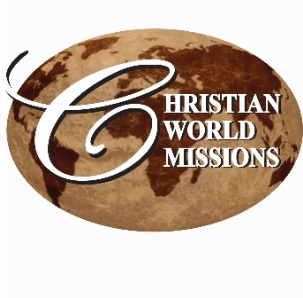 December 2015Happy Holy-days!  I never have understood the objection to that greeting.  Yes, it’s usually spelled “holidays,” but the meaning is the same.  Tell folks Merry Christmas, but pour some holiness on them, too.  Say it the way you say holiness and they’ll really stop and hear!We have two wonderful opportunities coming up for you to be immersed in His Holiness right here at the Christian World Missions Ministry Center.  It is so nice to be able to invite you to OUR house!  Construction may not be quite complete, but we will be well underway.  On January 15 & 16, we will be having our almost annual Holy Spirit Conference.  Rev. Dr. Roberta “Bobby” Cabot will be our featured speaker.  Bobby is a United Methodist pastor who believes in the full gospel of Christ for salvation, healing, and deliverance.  She and her husband retired 2 years ago and now winter in Florida and summer in Northern Michigan.   Bobby is President of Kingdom Life Healing Ministries (KHLM).  She teaches on all aspects of divine healing, but specializes in inner healing and deliverance.  She is a passionate Christ-follower who believes Jesus is the same yesterday, today and forever!  Put it on your calendar and join us!  For the entire month of February, Rev. John and Christine Zimmerman will be with us, training our staff and volunteers in local outreach.  You may remember them from our Holy Spirit Conference in Jackson, MS, several years ago.  After serving for 28 years in pastoral ministry, John founded About Face Church Outreach Consultants in 2013. That year, John left local church pastoral ministry, and the couple now makes their home in an RV and travels the country helping local churches (and in our case, parachurch ministries), learn how to carry-out effective community outreach and engagement. We will let you know more details about John’s ministry with us soon, including opportunities for you to participate.Well, the Season is upon us!  Sometimes it sort of feels like it’s fallen on us, doesn’t it?  Most years, Lori and I sing between 12 and 20 Christmas concerts, and we find ourselves struggling to make a meaningful Christmas at home.  This year, we have only a few concerts scheduled, and I am looking forward to a quieter, more focused celebration of the Lord’s birth, all through the seasons of Advent and Epiphany.  I pray that you also have precious moments encountering His Spirit.  “Be still, and know that He is God.”Merry Christmas!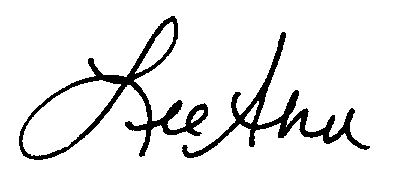 For more information, to print brochures, or to register for either of the events listed above, check www.ChristianWorldMissions.org